Ура! Каникулы! Каникулы у нас!С утра до ночи можно много, много днейКататься с горки и гонять на льду в хоккей!Мы за пол года изучили много тем,Строенье клеток и решенье теорем!Названья рек по географии прошлиИ вот каникулы веселые пришли!Мы на каникулах встречаем Новый год!И со Снегурочкою кружим хоровод!Приходит сказка и приходит Дед Мороз!И возле ёлочки смеёмся мы до слез!Ура каникулы! Каникулы ура!ОСТОРОЖНО ЛЕД!ОСТОРОДНО СНЕГ!Правила эти помни всегда,Чтоб не случилась с тобою беда.Помни, жизнь всего одна,Больше всех она важна.БЕЗОПАСНЫЕ ПРАВИЛАВО ВРЕМЯ НОВОГОДНИХ КАНИКУЛОСТОРОЖНО САНИ!Когда на санках быстро едешьС горы высокой прямо вниз,Ты друга можешь не заметитьИ ждёт тебя ,конечно, гипс.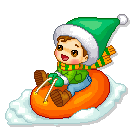 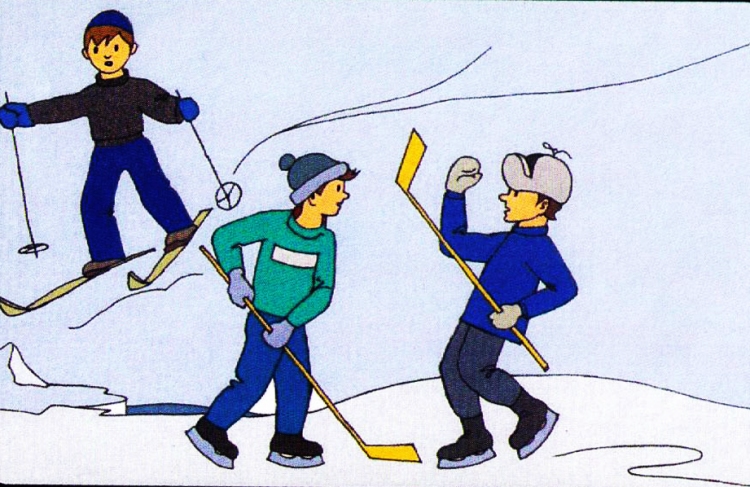 ОСТОРОЖНО КАТОК!Если вышел на каток,Поиграть в хоккей разок.Будь осторожен, не гоняй,Коньком друзей не задевай!ОСТОРОЖНО ЛЫЖИ!Палки лыжные остры,Ими сильно не маши.Можешь другу навредить,Глаз ему один подбить.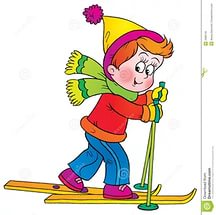 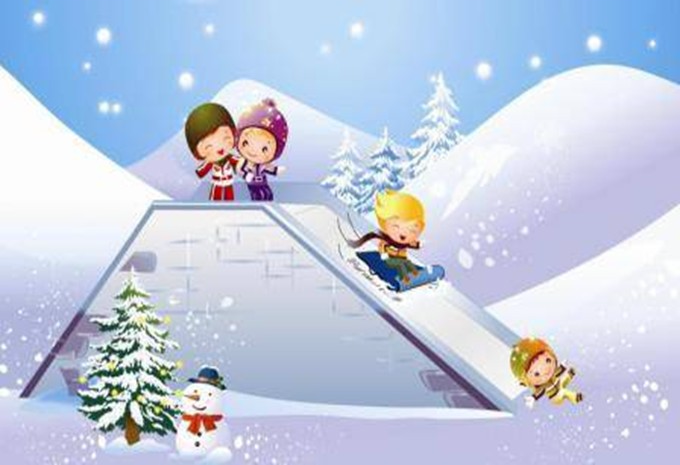 ОСТОРОЖНО ДОРОГА!Кататься с горки 
так прекрасно,
Но у дорог-
 всегда опасно. 
Мчатся по дорогам
Быстрые машины.
Можете попасть вы
Прямо к ним под шины.Когда мороз до минус двадцать,С друзьями ты идёшь гулять.Но прежде ,чем в снежки играть,Запомни, лёд нельзя бросать!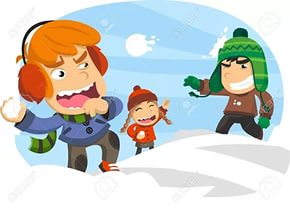 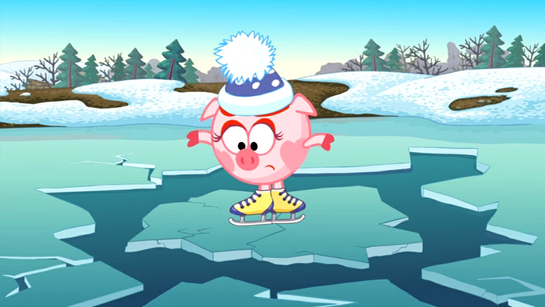 Не ходи зимой по льду: 
Можешь ты попасть в беду –
В лунку или в полынью –
И загубишь жизнь свою.Не ходи под крышей-На крыше снег и лёд.Сосульки могут падать,Когда кто-то идёт.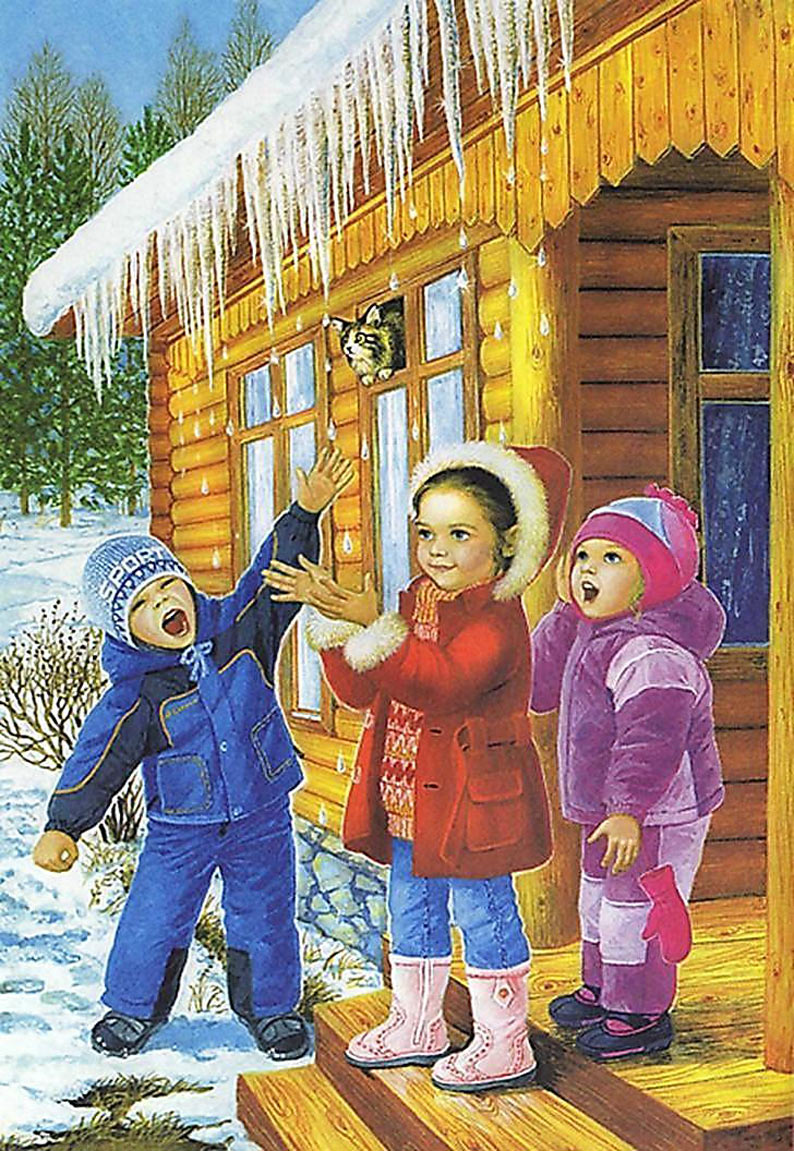 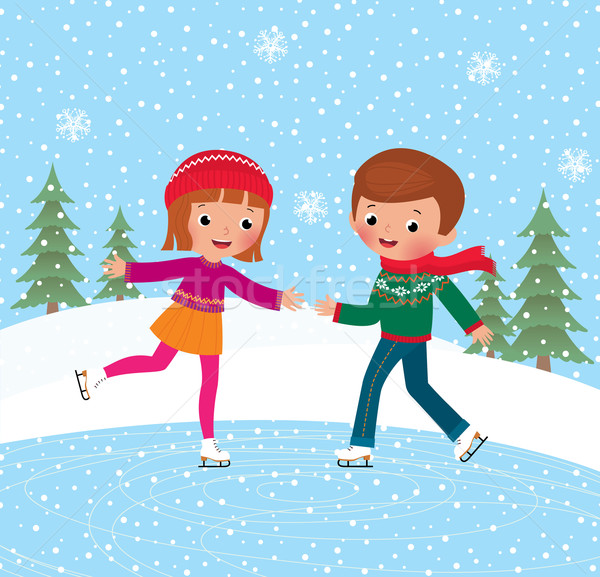 Ты без друга на каток,Не ходи один кататься.Чтоб не стукнуться об лёд,Надо за руки держаться.Если за окном метель,Ты ложись скорей в постель.И из дома не ходи,Непогоду пережди.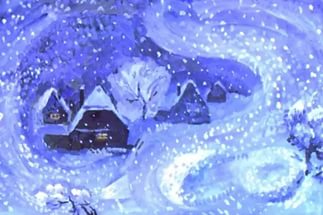 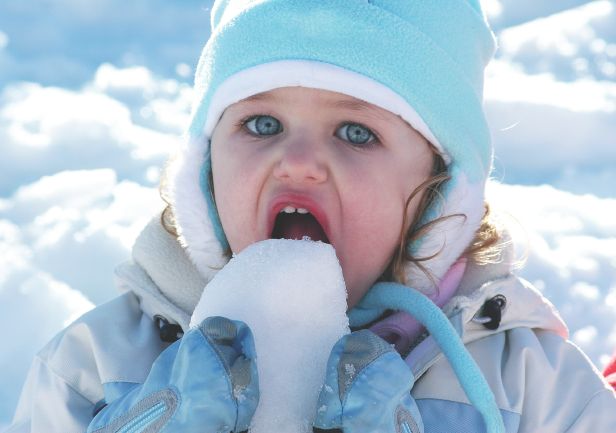 Снег  летает и кружится,И под ноги к нам ложится.В рот его ты не бери,Он весь грязный изнутри.Грязь – вредна, она опасна,В ней микробы – это ясно.